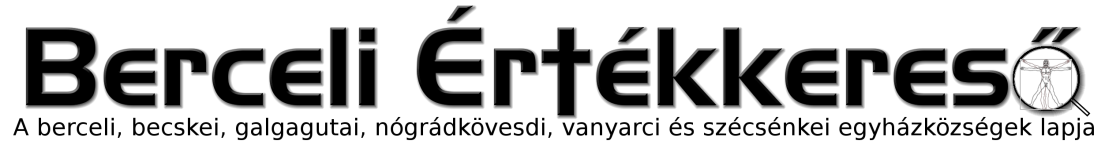 VII. évf. 6. szám Évközi 5. vasárnap	2020. február 9.NEK Családi szállások felajánlásának hirdetése„Szeptember 13. és 20. között zajló Nemzetközi Eucharisztikus Kongresszusra a Kárpát-medencéből és világ minden tájáról várunk zarándokokat, hogy együtt ünnepeljük az Oltáriszentségben velünk élő Krisztust, és hogy tanúságot tegyünk a világ felé Isten szeretetéről. „Hospis venit, Christus venit”, azaz, „ha vendég jön, Krisztus jön” – tartja a mondás. Sokak számára akkor válik lehetségessé a részvétel, ha tudunk nekik szállást biztosítani. Ezért arra kérjük a kedves híveket, hogy legyenek vendéglátóik a Kongresszusra érkezőknek az egész hétre, vagy csak néhány napra, különös tekintettel a szept. 18-20-i hétvégére, amikorra a legtöbb résztvevő várható. A kijáratnál kapnak egy szállásbejelentő lapot, amely mintául szolgál, de kérjük, hogy a lapon szereplő internetes oldalon jelentkezzenek a szállásadók legkésőbb március 13-ig. Akiknek nehézséget okoz az internetes jelentkezés, azok a nyomtatott jelentkezési lapot töltsék ki.* A szállásbejelentő lapokat haza is vihetik, de kérjük, hogy kitöltve hozzák vissza legkésőbb március 1-ig. Köszönjük!"A szállásfelajánlásról itt olvashattok részletesebben:http://tar.eucharisztikuskongresszus.com/Misszios_kuldotteknek/2020/csaladi_szallashelyek_felajanlasarol.pdf *Jelentkezési lapokat kértünk a NEK munkatársaitól, de a levelünkre sem válaszoltak, így jelentkezési lapot nem fognak találni a kijáratnál. /szerkesztő megjegyzése/Farsangi időszakFelhívjuk a rendezvényszervezők figyelmét, hogy a farsangi időszak 2020-ban 2020. február 25-én húshagyó keddig tart. Eddig van lehetőség farsangi bálok, zenés mulatságok szervezésére. Azt ezt követő nagyböjti időszakban a hangos szórakozási alkalmakat kerülni kell. Egy felelős felnőtt keresztény hívőnek joga van ezeket az eseményeket akár távolmaradásával, vagy gyermeke távolmaradásával, illetve akár tüntetésekkel is bojkottálni, illetve a szervezőknek lelkiismereti kötelességük a nagyböjtre nem szervezni ilyen alkalmakat.Az elmúlt napokban bennünket, keresztényeket ért támadások miatt, amennyiben a fentieket nem veszik figyelembe a rendezvényszervezők, intézményvezetők, és bálokat szerveznek a nagyböjti időszakra, ugyancsak erőteljes negatív sajtóvisszhangra, és elmarasztalásra számíthatnak.Heaven's Garden Trip Party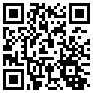 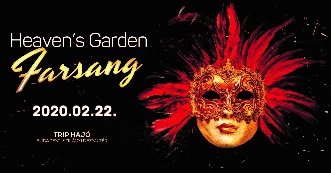 Ünnepelj velünk ismét az új évtized első Heaven’s Garden buliján, hiszen immáron több mint tíz éve hozzuk el nektek a legjobb partikat. Óriási öröm számunkra, hogy ma már három generáció táncol, szórakozik, találkozik a shoeshine.hu által jegyzett bulikon.Várunk minden régi ismerőst és új arcot egy zúzmaralerázó, fergeteges farsangi bulira a nagyböjt előtti utolsó szombaton, 2020. február 22-én! Újra szeretett helyszínünkön, a TRIP hajón lesz lehetőségünk táncolni, ismerkedni, beszélgetni. Az egész hajó újra a miénk! JÁTÉK! A 2020. február 16. 20:00-ig a facebook eseményen becsekkolók (ott leszek) között 10 db belépőt sorsolunk ki! Helyszín: TRIP hajó (1011, Budapest Szilágyi Dezső tér, 2-es móló) Időpont: 2020. február 22. szombat 22:00 Jegyek elővételben: 1500 HUF, Helyszínen: 2000 HUF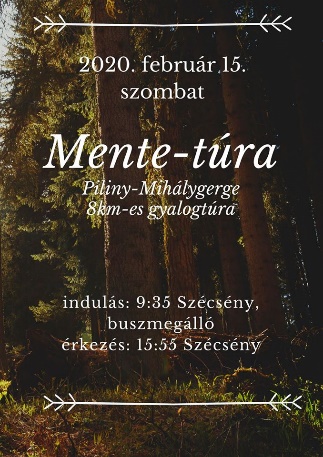 FONTOS: A facebook eseményen kattints az "OTT LESZEK" gombra! A facebook regisztráció belépésre jogosít. Soron kívüli bejutást nem biztosít. Akik elővételben megvásárolták jegyüket, azok éjfélig elsőbbséget élveznek a beléptetésnél. Az esemény médiapartnere a Mandiner, Manna FM 98,6 és a Bonum TV Ha kérdésed van, vagy szívesen segítenél az előkészületekben, írj a clubnight@shoeshine.hu címre!Mente-túra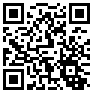 Részletek a facebook eseménynél:https://www.facebook.com/events/223003258718782/Összrégiós találkozó 2020!Itt a lehetőség, hogy velünk tarts egy felejthetetlen, összrégiós eseményen!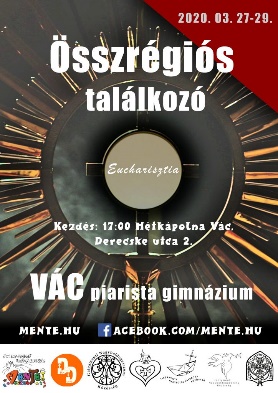 Kinek? Miért? Az egyházmegyei Összrégiós Ifjúsági Találkozóra várunk minden, Váci Egyházmegye területén és azon túl élő fiatalt, katekétát és papot, aki a nyári régiós ifjúsági táborokban szívesen vállalna valamilyen szolgálatot, vagy egyszerűen csak részt venne egy egyházmegyei szintű ifjúsági találkozón. Akik a régiós táborokban kisebb testvérként szolgálni szeretnének, azoknak erősen ajánlott a részvétel! A nyári táborainkat itt kezdjük el előkészíteni. Megismerkedünk az előadással, a szervezőkkel, a régiók kisebb testvéreivel. Akik már voltunk Összrégióson, azok tudják, hogy nagyon is megéri!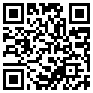 Helyszínek: Vác-Hétkápolna (Derecske utca 2.: péntek délután) Váci Piarista Gimnázium (Konstantin tér 6.; péntek 19:00-tól vasárnapig) Időpont: 2020. március 27 – 29. Téma: EucharisztiaRészletesebb információk: https://www.facebook.com/events/495567981147707/ HIRDETÉSEKBercelen a 3. csoport, Galgagután a 7. csoport takarít.Szeretettel köszönjük mindazok segítségét, akik a Vanyarci Szent Erzsébet Karitász jótékonysági farsangi báljának szervezésében közreműködtek.Szeretettel köszönjük mindazok segítségét is, akik az Ipolymenti NB Közösség ifjúsági találkozójának lebonyolításában közreműködtek. Nagy szeretettel köszönjük a süteményeket is, amiket hoztak. A fiatalok idén is nagy elismeréssel, és lelkesedéssel fejezték ki hálájukat a finomabbnál finomabb süteményekért. Isten fizesse meg mindenki legkisebb fáradságát is.2020.02.10.	H		16:00	Szentségimádás Becskén		17:00	Szentmise a Galgagutai Templomban2020.02.11.	K		09:30	Szentmise a Berceli Rózsák Völgye Idősek Otthonban Betegek kenete2020.02.12.	Sz		09:00	Duhonyi Mária temetése Becskén		09:45	Szentmise a Becskei Templomban2020.02.13.	Cs	17:00	Szentmise a Berceli Templomban Elh. Jekkel Lászlóné Blaskó Gizella 1. évf			17:30	Szentségimádás Iskolája a Berceli Templomban2020.02.15.	Sz	08:00	Garázsvásár Galgagután		10:00	Szenozicska Panka keresztelése		16:00	Szentmise a Berceli Templomban		17:00	 A kis Bözsike mindent megold Kabaré jelenetek a Berceli Művelődési Ház Színpadán Előadók: Berceli színjátszó csoport, a Karol Wojtyla Művészeti Közösség2020.02.16.	V	08:30	Szentmise a Berceli Templomban, Betegek kenetének közösségi kiszolgáltatása mindazoknak, akik hatvanadik életévüket betöltötték, vagy valamilyen súlyok ok miatt a szentség felvételét kérik. (Többi templomban a nagyböjtben lesz.)		10:30	Szentmise a Galgagutai Templomban utána Balázs-áldás		10:30	Igeliturgia a Becskei Templomban		12:00	Szentmise a Nógrádkövesdi Templomban utána Balázs-áldás		12:00	Igeliturgia a Szécsénkei TemplombanHivatali ügyintézés: Római Katolikus Plébánia 2687 Bercel, Béke u. 20.tel: 0630/455-3287 web: http://bercel.vaciegyhazmegye.hu, e-mail: bercel@vacem.huBankszámlaszám: 10700323-68589824-51100005